Муниципальное казенное общеобразовательное учреждение «Чилгирская средняя общеобразовательная школа»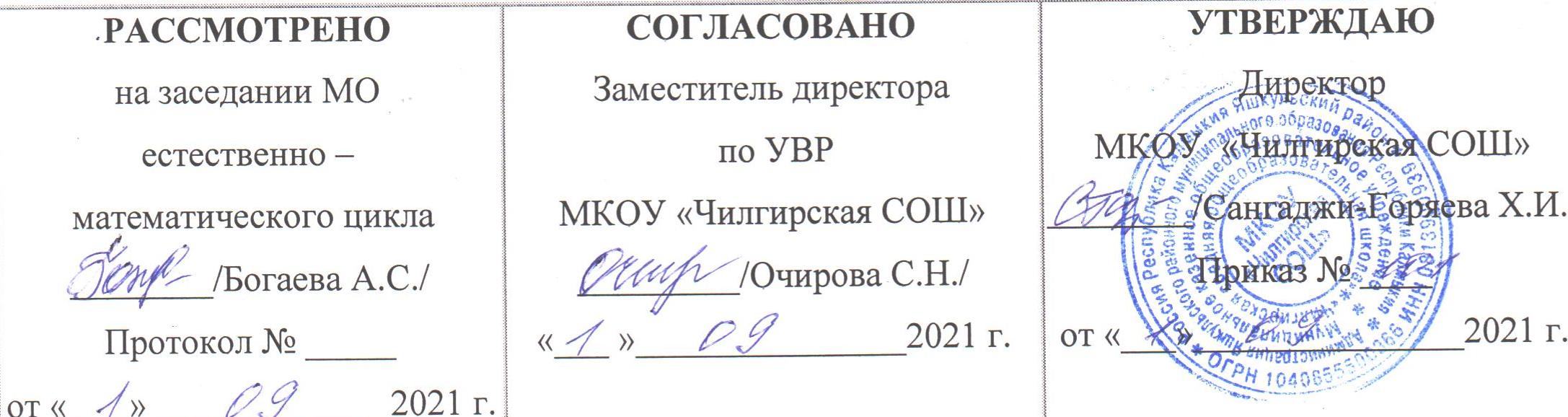 РАБОЧАЯ ПРОГРАММАпо предмету физикадля 7-9 классовна 2021- 2022 учебный годСоставитель: учитель  физикиТавунова Галина ЛеонидовнаПояснительная записка	Рабочая   программа по физике для основной школы разработана на основе программы основного общего образования «Физика. 7 – 9 классы» авторов УМК А.В. Перышкина, Н.Ф. Филонович,  Е.М. Гутник (М.: Дрофа, 2015), составленной на основе Фундаментального ядра содержания общего образования и Требований к результатам освоения основной образовательной программы основного общего образования, представленных в федеральном государственном образовательном Стандарте основного общего образования второго поколения.	Цели изучения физики в основной школе следующие:усвоение учащимися смысла основных понятий и законов физики, взаимосвязи между ними;формирование системы научных знаний о природе, ее фундаментальных законах для построения представления о физической картине мира;систематизация знаний о многообразии объектов и явлений природы, о закономерностях процессов и о законах физики для осознания возможности разумного использования достижений науки в дальнейшем развитии цивилизации;формирование убежденности в познаваемости окружающего мира и достоверности научных методов его изучения;организация экологического мышления и ценностного отношения к природе;развитие познавательных интересов и творческих способностей учащихся, а также интереса к расширению и углублению физических знаний и выбора физики как профильного предмета.	Достижение целей обеспечивается решением следующих задач:знакомство учащихся с методом научного познания и методами исследования объектов и явлений природы;приобретение учащимися знаний о механических, тепловых, электромагнитных и квантовых явлениях, физических величинах, характеризующих эти явления;формирование у учащихся умений наблюдать природные явления и выполнять опыты, лабораторные работы и экспериментальные исследования с использованием измерительных приборов, широко применяемых в практической жизни;овладение учащимися такими общенаучными понятиями, как природное явление, эмпирически установленный факт, проблема, гипотеза, теоретический вывод, результат экспериментальной проверки;понимание учащимися отличий научных данных от непроверенной информации, ценности науки для удовлетворения бытовых, производственных и культурных потребностей человека. в 7 и 8 классах - по 68 (из расчёта 2 часа в неделю, 34 учебных недели), в 9  классе - 102 часа (из расчёта 3 часа в неделю, 34 учебных недели).   Планируемые результаты освоения учебного предмета	Личностными результатами обучения физике в основной школе являются:сформированность познавательных интересов на основе развития интеллектуальных и творческих способностей учащихся;убежденность в возможности познания природы, в необходимости разумного использования достижений науки и технологий для дальнейшего развития человеческого общества, уважение к творцам науки и техники, отношение к физике как элементу общечеловеческой культуры;самостоятельность в приобретении новых знаний и практических умений;готовность к выбору жизненного пути в соответствии с собственными интересами и возможностями;мотивация образовательной деятельности школьников на основе личностно ориентированного подхода;формирование ценностных отношений друг к другу, учителю, авторам открытий и изобретений, результатам обучения.	Метапредметными результатами обучения физике в основной школе являются:овладение навыками самостоятельного приобретения новых знаний, организации учебной деятельности, постановки целей, планирования, самоконтроля и оценки результатов своей деятельности, умениями предвидеть возможные результаты своих действий;понимание различий между исходными фактами и гипотезами для их объяснения, теоретическими моделями и реальными объектами, овладение универсальными учебными действиями на примерах гипотез для объяснения известных фактов и экспериментальной проверки выдвигаемых гипотез, разработки теоретических моделей процессов или явлений;формирование умений воспринимать, перерабатывать и предъявлять информацию в словесной, образной, символической формах, анализировать и перерабатывать полученную информацию в соответствии с поставленными задачами, выделять основное содержание прочитанного текста, находить в нем ответы на поставленные вопросы и излагать его;приобретение опыта самостоятельного поиска, анализа и отбора информации с использованием различных источников и новых информационных технологий для решения познавательных задач;развитие монологической и диалогической речи, умения выражать свои мысли и способности выслушивать собеседника, понимать его точку зрения, признавать право другого человека на иное мнение;освоение приемов действий в нестандартных ситуациях, овладение эвристическими методами решения проблем;формирование умений работать в группе с выполнением различных социальных ролей, представлять и отстаивать свои взгляды и убеждения, вести дискуссию.Общими предметными результатами изучения курса являются:умение пользоваться методами научного исследования явлений природы: проводить наблюдения, планировать и выполнять эксперименты, обрабатывать измерений, представлять результаты измерений с помощью таблиц, графиков и формул, обнаруживать зависимости между физическими величинами, объяснять результаты и делать выводы, оценивать границы погрешностей результатов измерений;развитие теоретического мышления на основе формирования умений устанавливать факты, различать причины и следствия, использовать физические модели, выдвигать гипотезы, отыскивать и формулировать доказательства выдвинутых гипотез.3.Содержание тем учебного курса7 класс (68 часов, 2 часа в неделю)	Введение (4ч) 	Физика - наука о природе. Физические явления. Физические свойства тел. Наблюдение и описание физических явлений. Измерение физических величин: длины, времени, температуры. Физические приборы.  Международная система единиц. Точность и погрешность измерений. Физика и техника.	Фронтальная лабораторная работа:Определение цены деления измерительного прибора.	Предметные результаты:понимание физических терминов: тело, вещество, материя.умение проводить наблюдения физических явлений; измерять физические величины: расстояние, промежуток времени, температуру;определять цену деления шкалы прибора с учётом погрешности измерения;понимание роли ученых нашей страны в развитие современной физики и влияние на технический и социальный прогресс.	Первоначальные сведения о строении вещества (6 ч)	Строение вещества. Опыты, доказывающие атомное строение вещества. Тепловое движение атомов и молекул. Броуновское движение. Диффузия в газах, жидкостях и твердых телах. Взаимодействие частиц вещества. Агрегатные состояния вещества. Модели строения твердых тел, жидкостей и газов. Объяснение свойств газов, жидкостей и твердых тел на основе молекулярно-кинетических представлений.	Фронтальная лабораторная работа:Определение размеров малых тел.	Предметные результаты:понимание и способность объяснять физические явления: диффузия, большая сжимаемость газов, малая сжимаемость жидкостей и твердых тел;владение экспериментальными методами исследования при определении размеров малых тел;понимание причин броуновского движения, смачивания и несмачивания тел; различия в молекулярном строении твердых тел, жидкостей и газов;умение пользоваться СИ и переводить единицы измерения физических величин в кратные и дольные единицы;умение использовать полученные знания, умения и навыки в повседневной жизни (быт, экология, охрана окружающей среды).	Взаимодействие тел (23 ч)	Механическое движение. Траектория. Путь. Равномерное и неравномерное движение. Скорость. Графики зависимости пути и модуля скорости от времени движения. Инерция. Инертность тел. Взаимодействие тел. Масса тела. Измерение массы тела. Плотность вещества. Сила. Сила тяжести. Сила упругости. Закон Гука. Вес тела. Связь между силой тяжести и массой тела. Сила тяжести на других планетах. Сложение двух сил, направленных по одной прямой. Равнодействующая двух сил. Сила трения. Физическая природа небесных тел Солнечной системы.	Фронтальные лабораторная работа:Измерение массы тела на рычажных весах.Измерение объема тела.Определение плотности твердого тела.Градуирование пружины и измерение сил динамометром.Измерение силы трения с помощью динамометраПредметные результаты:понимание и способность объяснять физические явления: механическое -движение, равномерное и неравномерное движение, инерция, всемирное тяготение;умение измерять скорость, массу, силу, вес, силу трения скольжения, силу трения качения, объем, плотность, тела равнодействующую двух сил, действующих на тело в одну и в противоположные стороны;владение экспериментальными методами исследования в зависимости: пройденного пути от времени, удлинения пружины от приложенной силы, силы тяжести тела от его массы, силы трения скольжения от площади соприкосновения тел и силы, прижимающей тело к поверхности (нормального давления);понимание смысла основных физических законов: закон всемирного тяготения, закон Гука;владение способами выполнения расчетов при нахождении: скорости (средней скорости), пути, времени, силы тяжести, веса тела, плотности тела, объема, массы, силы упругости, равнодействующей двух сил, направленных по одной прямой;умение находить связь между физическими величинами: силой тяжести и массой тела, скорости со временем и путем, плотности тела с его массой и объемом, силой тяжести и весом тела;умение переводить физические величины из несистемных в СИ и наоборотпонимание принципов действия динамометра, весов, встречающихся в повседневной жизни, и способов обеспечения безопасности при их использовании;умение использовать полученные знания, умения и навыки в повседневной жизни (быт, экология, охрана окружающей среды).	Давление твердых тел, жидкостей и газов (21 ч)	Давление. Давление твердых тел. Давление газа. Объяснение давления газа на основе молекулярно-кинетических представлений. Передача давления газами и жидкостями. Закон Паскаля. Сообщающиеся сосуды. Атмосферное давление. Методы измерения атмосферного давления. Барометр, манометр, поршневой жидкостный насос. Закон Архимеда. Условия плавания тел. Воздухоплавание.	Фронтальные лабораторные работы:Определение выталкивающей силы, действующей на погруженное в жидкость тело.Выяснение условий плавания тела в жидкости.	Предметные результаты:понимание и способность объяснить физические явления: атмосферное давление, давление жидкостей, газов и твердых тел, плавание тел, воздухоплавание, расположение уровня жидкости в сообщающихся сосудах, существование воздушной оболочки Землю, способы уменьшения и увеличения давления;умение измерять: атмосферное давление, давление жидкости на дно и стенки сосуда, силу Архимеда;владение экспериментальными методами исследования зависимости: силы Архимеда от объема вытесненной воды, условий плавания тела в жидкости от действия силы тяжести и силы Архимеда;понимание смысла основных физических законов и умение применять их на практике: закон Паскаля, закон Архимеда;понимание принципов действия барометра-анероида, манометра, насоса, гидравлического пресса, с которыми человек встречается в повседневной жизни и способов обеспечения безопасности при их использовании;владение способами выполнения расчетов для нахождения давления, давление жидкости на дно и стенки сосуда, силы Архимеда в соответствие с поставленной задачи на основании использования законов физики;умение использовать полученные знания, умения и навыки в повседневной жизни (экология, быт, охрана окружающей среды).Работа и мощность. Энергия (13 ч)	Механическая работа. Мощность. Простые механизмы. Момент силы. Условия равновесия рычага. «Золотое правило» механики. Виды равновесия. Коэффициент полезного действия (КПД). Энергия. Потенциальная и кинетическая энергия. Превращение энергии.	Фронтальные лабораторные работы:Выяснение условия равновесия рычага.Определение КПД при подъеме тела по наклонной плоскости.Предметные результаты:понимание и способность объяснять физические явления: равновесие тел превращение одного вида механической энергии другой;умение измерять: механическую работу, мощность тела, плечо силы, момент силы. КПД, потенциальную и кинетическую энергию;владение экспериментальными методами исследования при определении соотношения сил и плеч, для равновесия рычага;понимание смысла основного физического закона: закон сохранения энергиипонимание принципов действия рычага, блока, наклонной плоскости и способов обеспечения безопасности при их использовании;владение способами выполнения расчетов для нахождения: механической работы, мощности, условия равновесия сил на рычаге, момента силы, КПД, кинетической и потенциальной энергии;умение использовать полученные знания, умения и навыки в повседневной жизни (экология, быт, охрана окружающей среды).	Итоговая контрольная работа (1 ч) 	8 класс (68 ч, 2 ч в неделю)	Тепловые явления (23 ч)	Тепловое движение. Тепловое равновесие. Температура. Внутренняя энергия. Работа и теплопередача. Теплопроводность. Конвекция. Излучение. Количество теплоты. Удельная теплоемкость. Расчет количества теплоты при теплообмене. Закон сохранения и превращения энергии в механических и тепловых процессах. Плавление и отвердевание кристаллических тел. Удельная теплота плавления. Испарение и конденсация. Кипение. Влажность воздуха. Удельная теплота парообразования. Объяснение изменения агрегатного состояния вещества на основе молекулярно-кинетических представлений. Преобразование энергии в тепловых машинах. Двигатель внутреннего сгорания. Паровая турбина. КПД теплового двигателя. Экологические проблемы использования тепловых машин.	Фронтальные лабораторные работы:Сравнение количеств теплоты при смешивании воды разной температуры.Измерение удельной теплоемкости твердого тела.Измерение влажности воздуха.	Предметными результатами при изучении темы являются:понимание и способность объяснять физические явления: конвекция, излучение, теплопроводность, изменение внутренней энергии тела в результате теплопередачи или работы внешних сил, испарение (конденсация) и плавление (отвердевание) вещества, охлаждение жидкости при испарении, конденсация, кипение, выпадение росы;умение измерять: температуру, количество теплоты, удельную теплоемкость вещества, удельную теплоту плавления вещества, удельная теплоту парообразования, влажность воздуха;владение экспериментальными методами исследования ависимости относительной влажности воздуха от давления водяного пара, содержащегося в воздухе при данной температуре и давления насыщенного водяного пара: определения удельной теплоемкости вещества;понимание принципов действия конденсационного и волосного гигрометров психрометра, двигателя внутреннего сгорания, паровой турбины с которыми человек постоянно встречается в повседневной жизни, и способов обеспечения безопасности при их использовании;понимание смысла закона сохранения и превращения энергии в механических и тепловых процессах и умение применять его на практике;овладение разнообразными способами выполнения расчетов для нахождения удельной теплоемкости, количества теплоты, необходимого для нагревания тела или выделяемого им при охлаждении, удельной теплоты сгорания, удельной теплоты плавления, влажности воздуха, удельной теплоты парообразования и конденсации, КПД теплового двигателя; умение использовать полученные знания, умения и навыки в повседневной жизни (экология, быт, охрана окружающей среды).	Электрические явления (29 ч)	Электризация тел. Два рода электрических зарядов. Взаимодействие заряженных тел. Проводники, диэлектрики и полупроводники. Электрическое поле. Закон сохранения электрического заряда. Делимость электрического заряда. Электрон. Строение атома. Электрический ток. Действие электрического поля на электрические заряды. Источники тока. Электрическая цепь. Сила тока. Электрическое напряжение. Электрическое сопротивление. Закон Ома для участка цепи. Последовательное и параллельное соединение проводников. Работа и мощность электрического тока. Закон Джоуля—Ленца. Конденсатор. Правила безопасности при работе с электроприборами.	Фронтальные лабораторные работы:Сборка электрической цепи и измерение силы тока в ее различных участках.Измерение напряжения на различных участках электрической цепи.Регулирование силы тока реостатом.Измерение сопротивления проводника при помощи амперметра и вольтметра.Измерение мощности и работы тока в электрической лампе.	Предметными результатами при изучении темы являются:понимание и способность объяснять физические явления: электризация тел, нагревание проводников электрическим током, электрический ток в металлах, электрические явления в позиции строения атома, действия электрического тока;умение измерять силу электрического тока, электрическое напряжение, электрический заряд, электрическое сопротивление;владение экспериментальными методами исследования зависимости силы тока на участке цепи от электрического напряжения, электрического сопротивления проводника от его длины, площади поперечного сечения и материала;понимание смысла закона сохранения электрического заряда, закона Ома для участка цепи. Закона Джоуля-Ленца;понимание принципа действия электроскопа, электрометра, гальванического элемента, аккумулятора, фонарика, реостата, конденсатора, лампы накаливания, с которыми человек сталкивается в повседневной жизни, и способов обеспечения безопасности при их использовании;владение различными способами выполнения расчетов для нахождения силы тока, напряжения, сопротивления при параллельном и последовательном соединении проводников, удельного сопротивления работы и мощности электрического тока, количества теплоты, выделяемого проводником с током, емкости конденсатора, работы электрического поля конденсатора, энергии конденсатора;умение использовать полученные знания, умения и навыки в повседневной жизни (экология, быт, охрана окружающей среды).	Электромагнитные явления (5 ч)	Опыт Эрстеда. Магнитное поле. Магнитное поле прямого тока. Магнитное поле катушки с током. Постоянные магниты. Магнитное поле постоянных магнитов. Магнитное поле Земли. Взаимодействие магнитов. Действие магнитного поля на проводник с током. Электрический двигатель.Фронтальные лабораторные работы:Сборка электромагнита и испытание его действия.Изучение электрического двигателя постоянного тока (на модели).Предметными результатами изучения темы являются:понимание и способность объяснять физические явления: намагниченность железа и стали, взаимодействие магнитов, взаимодействие проводника с током и магнитной стрелки, действие магнитного поля на проводник с током;владение экспериментальными методами исследования  зависимости магнитного действия катушки от силы тока в цепи;умение использовать полученные знания, умения и навыки в повседневной жизни (экология, быт, охрана окружающей среды).	Световые явления (10 ч)	Источники света. Прямолинейное распространение света. Видимое движение светил. Отражение света. Закон отражения света. Плоское зеркало. Преломление света. Закон преломления света. Линзы. Фокусное расстояние линзы. Оптическая сила линзы. Изображения, даваемые линзой. Глаз как оптическая система. Оптические приборы.	Фронтальная лабораторная работа:Получение изображения при помощи линзы.	Предметными результатами изучения темы являются:понимание и способность объяснять физические явления: прямолинейное распространения света, образование тени и полутени, отражение и преломление света;умение измерять фокусное расстояние собирающей линзы, оптическую силу линзы;владение экспериментальными методами исследования зависимости изображения от расположения лампы на различных расстояниях от линзы, угла отражения от угла падения света на зеркало;понимание смысла основных физических законов и умение применять их на практике: закон отражения и преломления света, закон прямолинейного распространения света;различать фокус линзы, мнимый фокус и фокусное расстояние линзы, оптическую силу линзы и оптическую ось линзы, собирающую и рассеивающую линзы, изображения, даваемые собирающей и рассеивающей линзой;умение использовать полученные знания, умения и навыки в повседневной жизни (экология, быт, охрана окружающей среды).	Итоговая контрольная работа(1 ч)	9 класс (102 ч, 3 ч в неделю)	Законы взимодействия и движения тел(34 ч)	Материальная точка. Система отсчета. Перемещение. Скорость прямолинейного равномерного движения. Прямолинейное равноускоренное движение: мгновенная скорость, ускорение, перемещение. Графики зависимости кинематических величин от времени при равномерном и равноускоренном движении. Относительность механического движения. Геоцентрическая и гелиоцентрическая системы мира. Инерциальная система отсчета. Законы Ньютона. Свободное падение. Невесомость. Закон всемирного тяготения. [Искусственные спутники Земли.] (В квадратные скобки заключен материал, на являющийся обязательным для изучения) Импульс. Закон сохранения импульса. Реактивное движение.	Фронтальные лабораторные работы:Исследование равноускоренного движения без начальной скорости.Измерение ускорения свободного падения.	Предметными результатамиизучения темы являются:понимание и способность описывать и объяснять физические явления: поступательное движение (назвать отличительный признак), смена дня и ночи на Земле, свободное падение тел. невесомость, движение по окружности с постоянной по модулю скоростью;знание и способность давать определения /описания физических понятий: относительность движения (перечислить, в чём проявляется), геоцентрическая и гелиоцентрическая системы мира; [первая космическая скорость], реактивное движение; физических моделей: материальная точка, система отсчёта, физических величин: перемещение, скорость равномерного прямолинейного движения, мгновенная скорость и ускорение при равноускоренном прямолинейном движении, скорость и центростремительное ускорение при равномерном движении тела по окружности, импульс;понимание смысла основных физических законов: закон Ньютона, закон всемирного тяготения, закон сохранения импульса, закон сохранения энергии и умение применять их на практике;умение приводить примеры технических устройств и живых организмов, в основе перемещения которых лежит принцип реактивного движения. Знание и умение объяснять устройство и действие космических ракет-носителей;умение измерять: мгновенную скорость и ускорение при равноускоренном прямолинейном движении, центростремительное ускорение при равномерном движении по окружности;умение использовать полученные знания, умения и навыки в повседневной жизни (быт, экология, охрана окружающей среды).		Механические колебания и волны. Звук (16 ч)	Колебательное движение. Колебания груза на пружине. Свободные колебания. Колебательная система. Маятник. Амплитуда, период, частота колебаний. [Гармонические колебания]. Превращение энергии при колебательном движении. Затухающие колебания. Вынужденные колебания. Резонанс. Распространение колебаний в упругих средах. Поперечные и продольные волны. Длина волны. Связь длины волны со скоростью ее распространения и периодом (частотой). Звуковые волны. Скорость звука. Высота, тембр и громкость звука. Эхо. Звуковой резонанс. [Интерференция звука].	Фронтальная лабораторная работа:Исследование зависимости периода и частоты свободных колебаний маятника от длины его нити.Предметными результатами изучения темы являются:понимание и способность описывать и объяснять физические явления: колебания нитяного (математического) и пружинного маятников, резонанс (в т. ч. звуковой), механические волны, длина волны, отражение звука, эхо;знание и способность давать определения физических понятий: свободные колебания, колебательная система, маятник, затухающие колебания, вынужденные колебания, звук и условия его распространения; физических величин: амплитуда, период, частота колебаний, собственная частота колебательной системы, высота, [тембр], громкость звука, скорость звука; физических моделей: [гармонические колебания], математический маятник;владение экспериментальными методами исследования зависимости периода и частоты колебаний маятника от длины его нити.	Электромагнитное поле (26 ч)	Однородное и неоднородное магнитное поле. Направление тока и направление линий его магнитного поля. Правило буравчика. Обнаружение магнитного поля. Правило левой руки. Индукция магнитного поля. Магнитный поток. Опыты Фарадея. Электромагнитная индукция. Направление индукционного тока. Правило Ленца. Явление самоиндукции. Переменный ток. Генератор переменного тока. Преобразования энергии в электрогенераторах. Трансформатор. Передача электрической энергии на расстояние. Электромагнитное поле. Электромагнитные волны. Скорость распространения электромагнитных волн. Влияние электромагнитных излучений на живые организмы. Колебательный контур. Получение электромагнитных колебаний. Принципы радиосвязи и телевидения. [Интерференция света.] Электромагнитная природа света. Преломление света. Показатель преломления. Дисперсия света. Цвета тел. [Спектрограф и спектроскоп.] Типы оптических спектров. [Спектральный анализ.] Поглощение и испускание света атомами. Происхождение линейчатых спектров.	Фронтальные лабораторные работы:Изучение явления электромагнитной индукции.Наблюдение сплошного и линейчатых спектров испускания	Предметными результатами изучения темы являются:понимание и способность описывать и объяснять физические явления/процессы: электромагнитная индукция, самоиндукция, преломление света, дисперсия света, поглощение и испускание света атомами, возникновение линейчатых спектров излучения и поглощения;умение давать определения / описание физических понятий: магнитное поле, линии магнитной индукции; однородное и неоднородное магнитное поле, магнитный поток, переменный электрический ток, электромагнитное поле, электромагнитные волны, электромагнитные колебания, радиосвязь, видимый свет; физических величин: магнитная индукция, индуктивность, период, частота и амплитуда электромагнитных колебаний, показатели преломления света;знание формулировок, понимание смысла и умение применять закон преломления света и правило Ленца, квантовых постулатов Бора;знание назначения, устройства и принципа действия технических устройств: электромеханический индукционный генератор переменного тока, трансформатор, колебательный контур; детектор, спектроскоп, спектрограф;[понимание сути метода спектрального анализа и его возможностей].	Строение атома и атомного ядра (19 ч)	Радиоактивность как свидетельство сложного строения атомов. Альфа-, бета- и гамма-излучения. Опыты Резерфорда. Ядерная модель атома. Радиоактивные превращения атомных ядер. Сохранение зарядового и массового чисел при ядерных реакциях. Экспериментальные методы исследования частиц. Протонно-нейтронная модель ядра. Физический смысл зарядового и массового чисел. Изотопы. Правила смещения для альфа- и бета-распада при ядерных реакциях. Энергия связи частиц в ядре. Деление ядер урана. Цепная реакция. Ядерная энергетика. Экологические проблемы работы атомных электростанций. Дозиметрия. Период полураспада. Закон радиоактивного распада. Влияние радиоактивных излучений на живые организмы. Термоядерная реакция. Источники энергии Солнца и звезд.	Фронтальные лабораторные работы:Измерение естественного радиационного фона дозиметром.Изучение деления ядра атома урана по фотографии треков.Оценка периода полураспада находящихся в воздухе продуктов распада газа радона.Изучение треков заряженных частиц по готовым фотографиям.	Предметными результатами изучения темы являются:понимание и способность описывать и объяснять физические явления: радиоактивность, ионизирующее излучение;знание и способность давать определения/описания физических понятий: радиоактивность, альфа-, бета- и гамма-частицы; физических моделей: модели строения атомов, предложенные Д. Д. Томсоном и Э. Резерфордом; протонно-нейтронная модель атомного ядра, модель процесса деления атома урана; физических величин: поглощенная доза излучения, коэффициент качества, ьэквивалентная доза, период полураспада;умение приводить примеры и объяснять устройство и принцип действия технических устройств и установок: счетчик Гейгера, камера Вильсона, пузырьковая камера,  ядерный реактор на медленных нейтронах;умение измерять: мощность дозы радиоактивного излучения бытовым дозиметром;знание формулировок, понимание смысла и умение применять: закон сохранения массового числа, закон сохранения заряда, закон радиоактивного распада, правило смещения;владение экспериментальными методами исследования в процессе изучения зхависимости мощности излучения продуктов распада радона от времени;понимание сути экспериментальных методов исследования частиц;использование полученных знанийв повседневной жизни (быт, экология, охрана окружающей среды, техника безопасности и др.).	Строение и эволюция Вселенной (5 ч)	Состав, строение и происхождение Солнечной системы. Планеты и малые тела Солнечной системы. Строение, излучение и эволюция Солнца и звезд. Строение и эволюция Вселенной.	Предметными результатами изучения темы являются:представление о составе, строении, происхождении и возрасте Солнечной системы;умение применять физические законы для объяснения движения планет Солнечной системы,знать, что существенными параметрами, отличающими звёзды от планет, являются их массы и источники энергии (термоядерные реакции в недрах звёзд и радиоактивные в недрах планет);сравнивать физические и орбитальные параметры планет земной группы с соответствующими параметрами планет-гигантов и находить в них общее и различное;объяснять суть эффекта Х. Доплера; формулировать и объяснять суть закона Э. Хаббла, знать, что этот закон явился экспериментальным подтверждением модели нестационарной Вселенной, открытой А. А. Фридманом.	Итоговая контрольная работа (1 ч)Календарно- тематическое планирование                7 КЛАССКАЛЕНДАРНО - ТЕМАТИЧЕСКОЕ ПЛАНИРОВАНИЕ 8 КЛАСС (2 часа в неделю)9 класс (102 часа)Класс789Количество часов в неделю223Итого6868102№Тема урокаТема урокаКоличество  часовВведение (5 часов).Введение (5 часов).Введение (5 часов).Введение (5 часов).1Что изучает физика. Наблюдения и опыты. Что изучает физика. Наблюдения и опыты. 12Физические терминыФизические термины13Физические величины. Измерение физических величин. Физические величины. Измерение физических величин. 14Лабораторная   работа №1 «Определение     цены деления шкалы измерительного прибора» « Измерение физических величин с учетом абсолютной погрешности «Лабораторная   работа №1 «Определение     цены деления шкалы измерительного прибора» « Измерение физических величин с учетом абсолютной погрешности «15Физика и техникаФизика и техника1Первоначальные сведения о строении вещества (7 часов).Первоначальные сведения о строении вещества (7 часов).Первоначальные сведения о строении вещества (7 часов).Первоначальные сведения о строении вещества (7 часов).6Строение вещества. МолекулыСтроение вещества. Молекулы17Лабораторная работа № 2 «Измерение размеров малых тел»Лабораторная работа № 2 «Измерение размеров малых тел»18Диффузия в газах, жидкостях и твердых телах. Диффузия в газах, жидкостях и твердых телах. 19Взаимное притяжение и отталкивание молекулВзаимное притяжение и отталкивание молекул110Три состояния вещества. Различие в молекулярном строении твердых тел, жидкостей и газовТри состояния вещества. Различие в молекулярном строении твердых тел, жидкостей и газов111-12ПОУ по теме « первоначальные сведения о строении вещества»ПОУ по теме « первоначальные сведения о строении вещества»2Взаимодействие тел (20 часов).Взаимодействие тел (20 часов).Взаимодействие тел (20 часов).Взаимодействие тел (20 часов).1313Механическое движение. Равномерное и неравномерное движения.11414Скорость тела. Единицы скорости11515Расчет скорости, пути и времени движения11616Инерция. Решение задач11717Взаимодействие тел11818Масса тела. Единицы массы измерение массы на весах11919Лабораторная работа №3 «Измерение массы вещества на рычажных весах»12020Лабораторная работа № 4 «Измерение объема твердого тела».2121Плотность вещества12222Лабораторная работа № 5 «Определение плотности твердого тела»12323Расчет массы и объема вещества по его плотности12424Расчет массы и объема по его плотности12525Контрольная работа №1 по теме « механическое движение. масса тела. Плотность вещества»12626Сила. Явление тяготения. Сила тяжести.12727Единицы силы. Связь между силой и массойтела128Лабораторная работа№6«Динамометр. Градуирование пружины и измерение сил динамометромЛабораторная работа№6«Динамометр. Градуирование пружины и измерение сил динамометром129Сила упругости. Закон ГукаСила упругости. Закон Гука130Графическое изображение силы. Сложение сил. Центр тяжести тела Графическое изображение силы. Сложение сил. Центр тяжести тела 131Сила трения. ТрениеПокоя и скольжения. Роль трения в природе и техникеСила трения. ТрениеПокоя и скольжения. Роль трения в природе и технике132Контрольная работа № 2 « Сила. Равнодействующая сила»Контрольная работа № 2 « Сила. Равнодействующая сила»133Давление. Единицы давления Давление. Единицы давления 134Способы уменьшения и увеличения давленияСпособы уменьшения и увеличения давления135Давление газа. Давление газа. 136Закон ПаскаляЗакон Паскаля137Давление в жидкости и газе. Кратковременная контрольная работа №3 «Давление. Закон Паскаля»Давление в жидкости и газе. Кратковременная контрольная работа №3 «Давление. Закон Паскаля»13838Расчёт давления жидкости на дно и стенки сосуда13939Решение задач14040Сообщающиеся сосуды. Применение. Устройство шлюзов, водомерного стекла14141Вес воздуха. Атмосферное давление. Причина появления атмосферного давления14242Измерение атмосферного давления . опыт Торричелли14343Барометр-анероид. Атмосферное давление на различных высотах14444Манометры. Решение задач14545Поршневой жидкостный насос. Гидравлический пресс14646Контрольная работа №4« давление в жидкости и газе»14747Действие жидкости и газа на погруженное в них тело14848Архимедова сила14949Лабораторная работа №7 «Определение выталкивающей силы, действующей на погруженное в жидкость тело»15050Плавание тел15151Решение задач ( на определение силы Архимеда и условия плавания тел)15252Лабораторная работа № 8 « Выяснения условия плавания тела в жидкости»15353Плавание судовВоздухоплавание15454Повторение вопросов: архимедова сила, плавание тел, воздухоплавание15555Контрольная работа № 5 «Давление твердых тел, жидкостей и газов»1Мощность и работа. Энергия (13 часов).Мощность и работа. Энергия (13 часов).Мощность и работа. Энергия (13 часов).Мощность и работа. Энергия (13 часов).5656Механическая Работа15757Мощность15858 Простые механизмы. Рычаги15959Момент силы16060Лабораторная работа №9 «Выяснение условий равновесия рычага»16161Блоки. Золотое правило механики16262Решение задач на золотое правило механики16363КПД. Лабораторная работа №10 «Определение КПД при подъеме тележки по наклонной плоскости»16464Решение задач на определение КПД простых механизмов16565Энергия. Потенциальная и кинетическая энергия. 16666Превращение одного вида механической энергии в другойЗакон сохранения энергии16767Превращение одного вида механической энергии в другой16868Контрольная работа №6 «Работа и мощность. Энергия»1№№Тема урокаКоличество часовКоличество часовТепловые явления.26 часов.Тепловые явления.26 часов.Тепловые явления.26 часов.Тепловые явления.26 часов.11Тепловое движение. Температура. термометр1122Внутренняя энергия1133Способы изменения внутренней энергии1144Теплопроводность1155Конвекция1166Излучение1177Количество теплоты. Единицы количества теплоты Удельная теплоемкость1199Расчет количества теплоты, необходимого для нагревания тела или выделяемого им при охлаждении. 111010Расчет количества теплоты, необходимого для нагревания тела или выделяемого им при охлаждении. 111111Лабораторная работа №1 «Сравнение количеств теплоты при смешивании воды разной температуры»111212Лабораторная работа №2 «Измерение удельной теплоемкости твердого тела»111313Энергия топлива. Удельная теплота сгорания111414Закон сохранения и превращения энергии в механических и тепловых процессах1515Контрольная работа №2 по теме «Тепловые явления»111616Агрегатные состояния вещества. Плавление и отвердевание кристаллических тел. График плавления и отвердевания111717Удельная теплота плавления111818Решение задач. Контрольная работа №3 по теме «Нагревание и плавление кристаллических тел» (20 минут)111919Испарение. Поглощение энергии при испарении жидкости и выделение ее при конденсации пара112020Кипение. Удельная теплота парообразования и конденсации112121Решение задач на парообразование.112222Влажность воздуха. Способы определения влажности воздуха. психрометр112323Работа газа и пара при расширении. Двигатель внутреннего сгорания1124Паровая турбина. КПД теплового двигателяПаровая турбина. КПД теплового двигателя1125ПОу по теме « изменение агрегатных состояний вещества»ПОу по теме « изменение агрегатных состояний вещества»1126Контрольная работа №4 по теме «Изменение агрегатных состояний вещества»Контрольная работа №4 по теме «Изменение агрегатных состояний вещества»112727Электризация тел при соприкосновении. Взаимодействие заряженных тел. Два рода зарядов12828Электроскоп. Проводники и диэлектрики, полупроводники12929Электрическое поле13030Делимость электрического заряда. Строение атомов13131Объяснение электрических явлений13232Электрический ток. Источники электрического тока. Контрольная работа №5 по теме «Электризация тел. Строение атомов»13333Электрическая цепь и её составные части13434Электрический ток в металлах. Действие электрического тока. Направление тока13535Сила тока. Единицы силы тока13636Амперметр. Измерение силы тока. Лабораторная работа №3 «Сборка электрической цепи и измерение силы тока в её различных участках»13737Электрическое напряжение. Единицы напряжения. Вольтметр. Измерение напряжения13838Электрическое сопротивление проводников. Единицы сопротивления. Лабораторная работа №4 «Измерение напряжения на различных участках электрической цепи»13939Зависимость силы тока от напряжения. Закон Ома для участка цепи14040Расчет сопротивления проводников. Удельное сопротивление14141Реостаты. Лабораторная работа №5 «Регулирование силы тока реостатом»14242Лабораторная работа №6 «Определение сопротивления проводника при помощи амперметра и вольтметра»14343Последовательное соединение проводников14444Параллельное соединение проводников14545Решение задач на закон Ома для участка цепи ,соединения проводников 14646Работа электрического тока. Кратковременная контрольная работа №6 по  теме «Электрический ток. Соединение проводников»14747Мощность электрического тока14848Лабораторная работа №7 «Измерение мощности и работы тока в электрической лампе»14949Нагревание проводников электрическим током. Закон Джоуля-Ленца15050Лампа накаливания. Электрические нагревательные приборы15151Короткое замыкание. Предохранители15252Повторение материала темы «Электрические явления»5353Контрольная работа №7 по теме «Электрические явления»1Электромагнитные явления(6 часов).Электромагнитные явления(6 часов).Электромагнитные явления(6 часов).Электромагнитные явления(6 часов).Электромагнитные явления(6 часов).5454Магнитное поле. Магнитное поле прямого тока. Магнитные линии15555Магнитное поле катушки с током. Электромагниты. Применение электромагнитовЛабораторная работа №8 «Сборка электромагнита и испытание его действия»15656Постоянные магниты. Магнитное поле   постоянных магнитов. Магнитное поле Земли15757Действие магнитного поля на проводник с током. Электрический двигатель15858Лабораторная работа №9 «Изучение электрического двигателя постоянного тока (на модели)» повторение темы15959Динамик и микрофон Кратковременная контрольная работа №8 по теме1Световые явления (9 часов).Световые явления (9 часов).Световые явления (9 часов).Световые явления (9 часов).Световые явления (9 часов).60ЁИсточники света. Распространение светаИсточники света. Распространение света161Отражение света. Законы отражения светаОтражение света. Законы отражения света162Плоское зеркалоПлоское зеркало163Преломление светаПреломление света64Линзы. Оптическая сила линзыЛинзы. Оптическая сила линзы165Изображения, даваемые линзойИзображения, даваемые линзой166Лабораторная работа №10 «Получение изображения при помощи линзы»Лабораторная работа №10 «Получение изображения при помощи линзы»167Контрольная работа №9по теме «Световые явления»Контрольная работа №9по теме «Световые явления»168ПОУ по материалу или итоговая К/РПОУ по материалу или итоговая К/Р1№ урокаТема урокаТема урокаКоличество часов№ урокаТема урокаТема урокаКоличество часовРаздел 1. Законы взаимодействия и движения тел (34 часа)
Тема 1. Прямолинейное равномерное движение (6 часов)Раздел 1. Законы взаимодействия и движения тел (34 часа)
Тема 1. Прямолинейное равномерное движение (6 часов)Раздел 1. Законы взаимодействия и движения тел (34 часа)
Тема 1. Прямолинейное равномерное движение (6 часов)Раздел 1. Законы взаимодействия и движения тел (34 часа)
Тема 1. Прямолинейное равномерное движение (6 часов)1.1Техника безопасности в кабинете физики(ТБ). Материальная
точка. Система
отсчета.Техника безопасности в кабинете физики(ТБ). Материальная
точка. Система
отсчета.11.2Перемещение.
Сложение векторовПеремещение.
Сложение векторов11.3Путь и скорость.Путь и скорость.11.4Прямолинейное равномерное движение. Графическое
представление
прямолинейного
равномерного
движенияПрямолинейное равномерное движение. Графическое
представление
прямолинейного
равномерного
движения11.5Решение задач на
прямолинейное равномерное движение.Решение задач на
прямолинейное равномерное движение.11.6Итоговое повторение по теме «Прямолинейное
равномерное
движение»Итоговое повторение по теме «Прямолинейное
равномерное
движение»1Тема 2. Прямолинейное равноускоренное движение. Криволинейное движение (9 часов)Тема 2. Прямолинейное равноускоренное движение. Криволинейное движение (9 часов)Тема 2. Прямолинейное равноускоренное движение. Криволинейное движение (9 часов)Тема 2. Прямолинейное равноускоренное движение. Криволинейное движение (9 часов)1.7Прямолинейное
равноускоренное
движение. Ускорение111.8Скорость
прямолинейного
равноускоренного
движения. График
скорости.111.9Перемещение при
прямолинейном
равноускоренном
движении.111.10Перемещение при прямолинейном
равноускоренном
движении без
начальной скорости.111.11Лабораторная работа№1. «Исследованиеравноускоренногодвижения безначальной скорости»111.12Решение задач напрямолинейноеравноускоренноедвижение.111.13Прямолинейное икриволинейноедвижение. Движениетела по окружности спостоянной помодулю скоростью.111.14Решение задач надвижение тела поокружности спостоянной помодулю скоростьюскоростью.111.15Контрольная работа «Кинематикаматериальной точки»11Тема 3. Законы динамики (14 часов).Тема 3. Законы динамики (14 часов).Тема 3. Законы динамики (14 часов).Тема 3. Законы динамики (14 часов).1.16Относительностьмеханическогодвижения.111.17Инерциальныесистемы отсчета.Первый законНьютона.111.18Второй законНьютона.111.19Решение задач навторой законНьютона.111.20Третий законНьютона.111.21Решение задач потеме: на законыНьютона.111.22Свободное падениетел.111.23Движение тела,брошенноговертикально вверх.Вес теладвижущегося сускорениемНевесомость.111.24Решение задач надвижение тела поддействием силытяжести.111.25Закон Всемирноготяготения111.26Ускорениесвободного паденияна Земле и другихнебесных телах.Лабораторнаяработа №2«Измерениеускорения свободного падения».111.27Движение
искусственных
спутников Земли и
космических
кораблей.111.28Решение задач на
законы Ньютона.111.29Итоговый урок по теме «Законы динамики»11Тема 4. Импульс тела. Закон сохранения импульса (5 часов)Тема 4. Импульс тела. Закон сохранения импульса (5 часов)Тема 4. Импульс тела. Закон сохранения импульса (5 часов)Тема 4. Импульс тела. Закон сохранения импульса (5 часов)1.30Импульс тела Закон
сохранения
импульса111.31Реактивное
движение. ракеты.111.32Энергия. Закон
сохранения энергии.111.33Решение задач на
законы сохранения.111.34Контрольная
работа
«Динамика
материальной
точки»11Раздел 2. Механические колебания. Звук (15 часов)Раздел 2. Механические колебания. Звук (15 часов)Раздел 2. Механические колебания. Звук (15 часов)Раздел 2. Механические колебания. Звук (15 часов)2.1Колебательное
движение.
Свободные
колебания112.2Характеристики колебаний112.3Гармонические
колебания112.4Лабораторнаяработа№3«Исследованиеколебаний нитяногомаятника»112.5Решение задач по теме «Гармонические колебания»112.6Затухающие и
вынужденные
колебания. Резонанс112.7Итоговый урок по теме «Колебательное движение»112.8Распространение
колебаний в среде.
Волны.112.9Характеристики
волн.
112.10Решение задач на
волновые процессы.112.11Звуковые колебания.
Источники звука.112.12Высота, тембр,
громкость звука.112.13Звуковые волны.112.14Отражение звука.
Эхо.112.15Контрольная работа«Механические колебания. Звук».11Раздел 3. Электромагнитное поле (25 часов).Раздел 3. Электромагнитное поле (25 часов).Раздел 3. Электромагнитное поле (25 часов).Раздел 3. Электромагнитное поле (25 часов).3.1Магнитное поле.113.2Направление тока и
направление линий
его магнитного поля.113.3Решение задач на правило буравчика (правой руки)3.4Обнаружение
магнитного поля по его
действию на
электрический ток.
Правило левой руки.113.5Решение задач на правило левой руки113.6Индукция
магнитного поля.
Действие магнитного
поля на движущуюся
заряженную частицу.113.7Решение задач на
силу Ампера и силу
Лоренца.113.8Итоговый урок по теме «Магнитное поле»113.9Магнитный поток.113.10Явление
электромагнитной
индукции.113.11Направление
индукционного тока.
Правило Ленца.
113.12Явление
самоиндукции.113.13Лабораторная работа
№ 4 .«Изучение
явления
электроагнитной
индукции».113.14Получение
переменного
электрического тока.
Трансформатор.113.15Итоговый урок по теме «Явление электромагнитной индукции»113.16Электромагнитное
поле. Электромагнитные волны.113.17Колебательный
контур.113.18Принципы
радиосвязи и
телевидения.3.19Электромагнитная
природа света.113.20Преломление света.
113.21Дисперсия света.
Цвета тел.11113.22Типы оптических
спектров.
Происхождение
линейчатых спектров.3.23Лабораторная работа
№5.«Наблюдение
сплошного и
линейчатых спектров
испускания».113.24Обобщающий урок по
теме:
«Электромагнитное
поле».113.25Контрольная
работа «Электромагнитное поле».11Раздел 4. Строение атома и атомного ядра (20 часов)Раздел 4. Строение атома и атомного ядра (20 часов)Раздел 4. Строение атома и атомного ядра (20 часов)Раздел 4. Строение атома и атомного ядра (20 часов)4.1Радиоактивность.
114.2Модели атомов.114.3Радиоактивные
превращения
атомных ядер.114.4Экспериментальные
методы исследования
частиц.114.5Лабораторная
работа № 6
«Измерение
естественного
радиационного фона
дозиметром».114.6Открытие протона и
нейтрона.114.7Состав атомного
ядра. Ядерные силы.114.8Изотопы114.9Энергия связи.
Дефект масс.114.10Решение задач на расчет энергии связи атомных ядер114.11Ядерные реакции114.12Деление ядер
урана. Цепные
ядерные реакции.114.13Ядерный реактор.
Преобразование внутренней энергии
ядер в электрическую
энергию.114.14Лабораторная
работа № 7.
«Изучение деления
ядер урана по
фотографии треков».114.15Атомная энергетика.
Термоядерная
реакция.114.16Биологическое
действие радиации.114.18Закон радиоактивного распада114.19Лабораторная работа
№ 8 «Изучение треков
заряженных частиц по
готовым фотографиям».114.19Контрольная работа«Строение атома и атомного ядра»114.20Обобщающий урок по теме «Строение атома и атомного ядра»11Раздел 5.  Строение и эволюция Вселенной. (5 часов)Раздел 5.  Строение и эволюция Вселенной. (5 часов)Раздел 5.  Строение и эволюция Вселенной. (5 часов)Раздел 5.  Строение и эволюция Вселенной. (5 часов)5.1Состав строение и
происхождение
Солнечной системы.115.2Планеты земной
группы.115.3Планеты гиганты
Солнечной системы.115.4Малые тела
Солнечной системы.1183.5Строение, излучение
и эволюция звезд.Строение и эволюция
Вселенной11Резерв-3 часаРезерв-3 часаРезерв-3 часаРезерв-3 часа